International cooperation in examinationDocument prepared by the Office of the UnionDisclaimer:  this document does not represent UPOV policies or guidanceexecutive summary	The purpose of this document is to report on discussions on possibilities to facilitate cooperation in DUS examination.	The TWPs are invited to note:	(a)	that the TC, at its fifty-fifth session, considered the outcomes of discussions held at the TWPs and the proposals to address the concerns raised, as set out in Annex II to this document;	(b)	the synthesis of concerns and proposals by the TWPs, as set out in paragraph 19 of this document;	(c)	that the TC agreed to invite the Office of the Union to develop a coherent plan to address the concerns raised by the TWPs and to propose how to assess the impact of the plan, based on the proposals set out in paragraph 20 of this document; and	(d)	that the TC agreed that TWP sessions should be used to develop cooperation among members to a greater extent.	The structure of this document is as follows:executive summary	1Background	2Identification of contact persons for international cooperation in DUS examination	2Proposals to overcome technical concerns in relation to cooperation	3Background	3Consideration by the Technical Working Parties	3Consideration by the Technical Committee	3Concerns:	3Proposed solutions:	4ANNEX I	Contact persons for international cooperation in DUS examinationANNEX II	Technical concerns that prevent cooperation in DUS examination and proposals on how they could be overcome 	The following abbreviations are used in this document:BMT:	Working Group on Biochemical and Molecular Techniques, and DNA-Profiling in ParticularTC:  	Technical CommitteeTWA:		Technical Working Party for Agricultural CropsTWC:		Technical Working Party on Automation and Computer ProgramsTWF: 		Technical Working Party for Fruit CropsTWO:		Technical Working Party for Ornamental Plants and Forest TreesTWV:		Technical Working Party for VegetablesTWPs:	Technical Working PartiesBackground	At its fifty-second session, held in Geneva, from March 14 to 16, 2016, the Technical Committee (TC), as a result of the discussion under agenda item 3 “Discussion on quality parameters for DUS examination”, noted that there may be obstacles to cooperation in examination, including exchange of DUS reports, and agreed to explore the situation further. As a starting point for discussion, the TC agreed that it would be useful for the Office of the Union to conduct a survey of the current situation of members of the Union and to report the results to the TC at its fifty-third session (see document TC/52/29 Rev. “Revised Report”, paragraph 207).	Developments prior to 2019 are presented in document TWP/3/14 “Cooperation in Examination”.Identification of contact persons for international cooperation in DUS examination	The TC, at its fifty-fourth session, held in Geneva from October 29 to 30, 2018, agreed that it would be useful for UPOV members to identify the contact persons for international cooperation in DUS examination and make this information available via the UPOV website (see document TC/54/31 “Report”, paragraph 254).	On March 21, 2019, the Office of the Union issued Circular E-19/012 “Invitation to identify the contact persons for international cooperation in DUS examination” to Council representatives and alternate representatives.  	In response to the Circular E-19/012, the following 34 members of the Union provided information on the person(s) to be contacted for matters concerning international cooperation in DUS examination:  	The TC, at its fifty-fifth session, held in Geneva on October 28 and 29, 2019, considered documents TC/55/10 and TC/55/10 Add “International Cooperation in Examination” and noted the contact details provided by the members of the Union concerned, which are presented in Annex I to this document (see document TC/55/25 “Report”, paragraphs 197 to 199).	The information on the person(s) to be contacted for matters concerning international cooperation in DUS examination, as presented in Annex I to this document, is provided on the following page of the UPOV website:  https://www.upov.int/databases/en/contact_cooperation.html.  	UPOV members will be invited to update information on the person(s) to be contacted for matters concerning international cooperation in DUS examination every year when invited to provide information for document TC/[xx]/4 “List of genera and species for which authorities have practical experience in the examination of distinctness, uniformity and stability.” 	The TWPs are invited to note:the list of persons to be contacted for matters concerning international cooperation in DUS examination, provided in Annex I to this document and on the UPOV website; andthat UPOV members will be invited to update information on a person(s) to be contacted for matters concerning international cooperation in DUS examination every year when invited to provide information for document TC/[xx]/4 “List of genera and species for which authorities have practical experience in the examination of distinctness, uniformity and stability”. Proposals to overcome technical concerns in relation to cooperationBackground	The TC, at its fifty-fourth session, agreed to invite the TWPs to explore the technical concerns that prevented cooperation and to propose how to overcome the technical concerns raised (see document TC/54/31 “Report”, paragraph 255). Consideration by the Technical Working Parties	At their sessions in 2019, the TWO, TWV, TWF, TWA and TWC considered document TWP/3/14 “Cooperation in Examination” (see documents TWO/51/12 “Report”, paragraphs 60 and 61, TWV/53/14 “Report”, paragraph 72, TWF/50/13 “Report”, paragraph 82, TWA/48/9 “Report”, paragraphs 76 to 86, and TWC/37/12 “Report”, paragraphs 94 to 100).	The TWPs, at their sessions in 2019, were invited to form discussion groups at each TWP to discuss the technical concerns that prevent cooperation in DUS examination and propose how to overcome the technical concerns raised.  The outcomes of those discussions at each TWP are reproduced in Annex II to this document.Consideration by the Technical Committee	The TC, at its fifty-fifth session, noted that the TWPs, at their sessions in 2019, had formed discussion groups to discuss the technical concerns that prevent cooperation in DUS examination and to propose how to overcome the technical concerns raised (see document TC/55/25 “Report”, paragraphs 201 to 205).	The TC considered the outcomes of discussions held at the TWPs and the proposals to address the concerns raised, as set out in Annex II to this document.	To facilitate analysis by the TC and consideration of how to overcome concerns raised, the concerns and proposals by the TWPs were synthesized as follows:ConcernsTechnical and related administrative issues:Sufficient experience for conducting DUS examination of a particular crop / quality of examination performedSuitable variety collectionInformation on varieties included in DUS examinationDifferent descriptions due to environmental influence on expression of characteristicsLack of assessment of or divergent protocols and nomenclature for disease resistance characteristicsRequirement for a specific comparison variety to be described along with candidateLack of information on quality controls for DUS at breeders’ premisesDUS test reports that do not conform to UPOV Test Guidelines (missing or different characteristics)Difficulty to complete variety collections (e.g. import / phytosanitary issues)Lack of global DNA database for selection of similar varietiesLanguage barriersDifficulty to identify contact personsLack of information on available DUS test reports Policy or legal issues:Requirement of formal agreement for cooperationObligation for DUS examination to be conducted by the authority granting the rightsNon-acceptance of breeder-based DUS test reports Wish from breeders to use (or not) existing DUS reportsProposed solutionsGENIE Database: practical experience and cooperation in examination;Publication of contact persons for DUS cooperation on UPOV website (see paragraphs 6 to 11)PLUTO Database: create  search function to find DUS test reports	Multilingual online tool for requesting DUS test reports	TWP sessions: invite presentations on DUS testing procedures	Amend document TGP/5 Section 6 to report the varieties considered in the examination (not only similar varieties);	Amend document TGP/5 Section 6 to provide data from field observations along with DUS test report for each varietyTranslate the Model Agreement for Cooperation in Testing Varieties into other relevant languages (doc. TGP/5 Sec.1)Develop common database with morphological and molecular information for selected crops/speciesPublishing quality assurance procedures for variety testing	Survey and review of UPOV members use of UPOV Test Guidelines	The TC agreed to invite the UPOV Office to develop a coherent plan, based on the following proposals, to address the concerns raised by the TWPs and to propose how to assess the impact of the plan:GENIE Database: practical experience and cooperation in examination;Publication of contact persons for DUS cooperation on UPOV website (see paragraphs 6 to 11)PLUTO Database: create  search function to find DUS test reports	Multilingual online tool for requesting DUS test reports	TWP sessions: invite presentations on DUS testing procedures	Amend document TGP/5 Section 6 to report the varieties considered in the examination (not only similar varieties);Amend document TGP/5 Section 6 to provide data from field observations along with DUS test report for each variety	Translate the Model Agreement for Cooperation in Testing Varieties into other relevant languages (doc. TGP/5 Sec.1)	Develop common database with morphological and molecular information for selected crops/speciesPublishing quality assurance procedures for variety testing	Survey and review of UPOV members use of UPOV Test Guidelines	The TC agreed to report to the CAJ the related policy or legal issues presented in paragraph 20.	The TC noted that TWP sessions could provide an opportunity for experts to enhance collaboration and exchange of information and agreed that TWP sessions should be used to develop cooperation among members to a greater extent.	The Office of the Union will prepare a coherent plan for consideration by the TC, at its fifty-sixth session, based on the proposals in paragraph 20, to address the concerns raised by the TWPs and to propose how to assess the impact of the plan	The TWPs are invited to note:	(a)	that the TC, at its fifty-fifth session, considered the outcomes of discussions held at the TWPs and the proposals to address the concerns raised, as set out in Annex II to this document;	(b)	the synthesis of concerns and proposals by the TWPs, as set out in paragraph 19 of this document;	(c)	that the Office of the Union will prepare a coherent plan for consideration by the TC, at its fifty-sixth session, based on the proposals in paragraph 20, to address the concerns raised by the TWPs and to propose how to assess the impact of the plan; and	(d)	that the TC agreed that TWP sessions should be used to develop cooperation among members to a greater extent. [Annex follows]contact persons for international cooperation in DUS examination[Annex II follows]technical concerns that prevent cooperation in DUS examination and proposals on how they could be overcomeThe TWO noted the following technical concerns raised by participants in the discussion groups:Level of experience of an authority to conduct DUS examination for a particular crop;Whether the testing authority has an appropriate set of example varieties;Whether relevant varieties have been considered in the examination;Environmental influence over the expression of relevant characteristics (e.g. color of plant parts);Need for information on quality controls on reports produced from trials grown on breeders’ premises; DUS test reports that do not conform to UPOV Test Guidelines;Difficulties to import plant material for DUS examination (e.g. for centralized testing of particular crops);Additional requirement for a comparison variety to be described along with the candidateThe TWO noted the following proposals from the participants in the discussion groups on how to overcome the technical concerns raised:To provide information on varieties available in the variety collection;To report which varieties were considered in the examination (not only the most similar variety chosen to be grown in the trial);Possible use of verification trials with additional relevant varieties (e.g. local varieties) and/or to confirm environmental influence on expression of relevant characteristics; To provide data from characteristics assessed during trials (field observations);To disclose procedures used for DUS testing by different authorities;To conduct ring-tests for mutual understanding on possible observation discrepancies between different authorities; To maintain updated information available on cooperation in the GENIE database;To facilitate access to morphological databases from different authorities (possible role of UPOV to facilitate such access);To facilitate requesting variety information; To share information at TWPs to improve discussion about requirements and possibilities for cooperation;To develop an online portal to facilitate requesting DUS test reports;To provide information on contact person for cooperation in DUS examination;To promote participation at TWP sessions as an opportunity to facilitate cooperation and enhance communication between authoritiesThe TWV noted the following technical concerns raised by participants in the discussion groups:The TWV noted the following proposals from the participants in the discussion groups on how to overcome the technical concerns raised:The TWF noted the following technical concerns raised by participants in the discussion groups:The TWF noted the following proposals from the participants in the discussion groups on how to overcome the technical concerns raised:The TWA noted the following technical concerns raised by participants in the discussion groups:Regional specificity of agricultural crop varieties would not require expanding cooperationGenotype by environment interaction could require additional trials to generate local variety descriptions (regional adaptation of varieties)Lack of varieties in variety collection (varieties of local importance)Lack of information on similar varieties included in trial or compared against candidate (information not available on examination report)Lack of more detailed information on location and environment of testingImpossibility to observe some characteristics due to environmental conditions leading to incomplete descriptions Lack of experience on testing of a particular cropDifferent methods of testing (e.g. use of TGs used other than UPOV TGs, organization of trials, analysis criteria)Lack of harmonized TGs for minor cropsLack of availability of DUS test reports in required languagesLack of response from examination offices contacted for cooperationDifferences in criteria for granting variety denominationDifficulty to transfer material for testing (phytosanitary issues)Lack of UPOV members in certain regions (sub-regional cooperation)Legal restrictions to cooperate, such as priority partners Difficulty to organize receiving payments from foreign applicantsLack of capacity to invoice the sale of test reportsDifficulty by some companies or UPOV members to pay DUS testing feesThe TWA noted the following proposals from the participants in the discussion groups on how to overcome the technical concerns raised:Centralized testing of varieties for crops with larger regional adaptationRegional collaboration among PVP offices, such as conferences to strengthen technical contacts and training for calibration and harmonizationInform the composition of variety collectionsEstablishment of quality assurance systems Frequent update of example varieties in UPOV TGs or creating regional sets of example varietiesHarmonization of molecular markers and development of global databasesIncrease capacity of UPOV PRISMA to translate applications and other data to be exchangedProvide a platform to request DUS test reports (mediating service, including translation)Supporting small companies to purchase test reportsThe TWC noted the following technical concerns raised by participants in the discussion groups:  Different composition and size of collection of varieties Different protocols for molecular markersDifferent criteria for assessing distinctnessDifferent national test guidelines Language barriersPhytosanitary requirementsDifficulties in administrative proceduresThe TWC noted the following proposals from the participants in the discussion groups on how to overcome the technical concerns raised:Development of the general structure of databasesGuidelines for developing databases Validated data of SNP profiles of varieties in different cropsDevelopment of harmonization platform of SNPs set and softwareInformation sharing on machinery and equipment for DUS testingElectronic meansHarmonized platform in XMLCrop dataset in the cloudJoined construction and use of electronic meansVariety DNA passport for identification/ enforcement[End of Annex II and of document]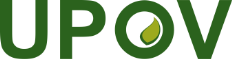 EInternational Union for the Protection of New Varieties of PlantsTechnical Working Party for VegetablesFifty-Fourth SessionBrasilia, Brazil, May 11 to 15, 2020Technical Working Party for Ornamental Plants and Forest TreesFifty-Second SessionRoelofarendsveen, Netherlands, June 8 to 12, 2020Technical Working Party for Agricultural CropsForty-Ninth SessionSaskatoon, Canada, June 22 to 26, 2020Technical Working Party for Fruit CropsFifty-First SessionNîmes, France, July 6 to 10, 2020Technical Working Party on Automation and Computer ProgramsThirty-Eighth SessionAlexandria, United States of America, September 21 to 23, 2020TWP/4/9Original:  EnglishDate:  April 14, 2020African Intellectual Property Organization (OAPI)NetherlandsBrazilNew ZealandCanadaPolandChileRepublic of KoreaChinaRepublic of MoldovaCosta RicaRussian FederationCroatiaSerbiaDenmarkSlovakiaEstoniaSloveniaEuropean UnionSouth AfricaGeorgiaSwedenHungarySpainIsraelTrinidad and TobagoJapanTunisiaLatviaUnited KingdomLithuaniaUruguayMexicoViet NamAfrican Intellectual Property Organization (OAPI)Ms. Eliane PossoDirecteur de la prospective et de la Coopération (DPC)Email: eliane.posso@oapi.intMr. Guy Francis BoussafouDirecteur des brevets et autres créations technique (DBCT)Email: gfrancis.boussafo@oapi.intBrazilMr. Ricardo Zanatta MachadoCoordinator of the National Plant Variety Protection ServiceMinistry of Agriculture, Livestock and Food SupplyEsplanada dos Ministérios, Bloco D, Anexo A, Sala 347Brasília/DF, ZIP code 70043-900BrazilPhone: +55(61) 3218.2549Email: ricardo.machado@agricultura.gov.brCanadaMs. Sarah GrenierProgram OfficerCanadian Plant Breeders’ Rights OfficeFloor 2E, Room 12659 CAMELOT DRIVEOttawa ON K1A 0Y9CanadaEmail: sarah.grenier@canada.caChileMr. Manuel Toro UgaldeJefe DepartamentoRegistro de Variedades Protegidas, División SemillasServicio Agrícola y Ganadero I Gobierno de ChilePresidente Bulnes 140, Piso 2, SantiagoTel.: (+562 )23451388 Anexo 3063Email: manuel.toro@sag.gob.clChinaMs. Wen WenMinistry of Agriculture and Rural Affairs (MARA)Email: wenwen@agri.gov.cnCosta RicaMr.Gustavo Alizaga LópezEmail: galizaga@ofinase.go.crPhone 506+ 2223 5541Mr. Alberto Fallas BarrantesEmail: afallas@ofinase.go.crPhone  506+ 2223 5541CroatiaMr. Ivan VarnicaCroatian Agency for Agriculture and FoodCenter for Seed and SeedlingsUsorska 19, BrijestHR – 31000 Osijektel: +  385 31 275 715fax: + 385 31 275 716email: ivan.varnica@hapih.hrDenmarkMr. Preben Klarskov HansenAgronom Ph.D. / M.Sc. agriculture Ph.D.SES Koordinator / DUS CoordinatorNew Varieties and Seed for the MarketTeglværksvej 104230 SkælskørPhone +45 5080 8463Email: pkh@tystofte.dkCC: Erik Lawaetz (eal@tystofte.dk)EstoniaMs. Agra UniverAgricultural Research Centre Viljandi Variety Testing CentreMänni tee 5Matapera 71065Viljandi maakondEstoniaPhone +372 59 128 164; +372 43 34 054Email: agra.univer@pmk.agri.eeEuropean UnionMr. Dirk TheobaldSenior AdviserCommunity Plant Variety Office (CPVO)3, boulevard Maréchal Foch CS 1012149101 ANGERS Cedex 02FranceTel.: +33 2 4125 6442Email: theobald@cpvo.europa.euGeorgiaMr. Merab KutsiaHeadDepartment of Inventionsand New Plant Varieties and Animal BreedsAntioch Street 53300 MtskhetaGeorgiaTel.: +995 32 225 25 33Fax: +995 32 298 84 26E-mail: mkutsia@sakpatenti.org.geHungaryMr. Zoltán CSŰRÖScoordinatorNational Food Chain Safety OfficeAgricultural Genetic Resources DirectorateKeleti Károly utca 24., H-1024 BudapestTel.: +36-70/436-0671Email: csurosz@nebih.gov.huIsraelMr. Benzion ZaidmanDUS ExaminerPlant Breeders' Rights UnitMinistry of Agriculture and Rural DevelopmentP.O. Box 30BEIT-DAGAN 50250Israëlemail: benzionz@moag.gov.ilMs. Zipora RasabyPBR CoordinatorMinistry of Agriculture & Rural Devel.P.O. Box 30, Bet Dagan 50250, IsraelTel.: 972-3-9485450email: tsippyr@moag.gov.ilJapanMr. Manabu SUZUKIDeputy Director, Plant Variety Protection Office, Intellectual Property Division, Food Industry Affairs Bureau, Ministry of Agriculture, Forestry and Fisheries (MAFF), Japan(e-mail: manabu_suzuki410@maff.go.jp)Mr. Manabu OSAKISenior Examiner, Plant Variety Protection Office, Intellectual Property Division, Food Industry Affairs Bureau, Ministry of Agriculture, Forestry and Fisheries (MAFF), Japan(e-mail: manabu_osaki190@maff.go.jp)LatviaMs. Inga OvsjannikaSenior OfficerState Plant Protection ServiceSeed Control DepartmentDivision of Seed Certification and Plant Variety ProtectionLielvārdes iela 36, Rīga, LV-1006LatviaPhone:+(371) 67365569e-mail: inga.ovsjannika@vaad.gov.lvLithuaniaMs. Sigita JuciuvieneHead of the Plant Variety DivisionState Plant Service under the Ministry of Agriculture of the Republic of LithuaniaOzo st. 4 A, LT-08200, VilniusLithuaniaPhone +370 5 2343647Fax +370 5 2730233e-mail: sigita.juciuviene@vatzum.ltMexicoMr. Eduardo Padilla VacaDirector de Variedades Vegetales,Servicio Nacional de Inspección y Certificación de SemillasAv. Guillermo Pérez Valenzuela, No. 127.Col. Del Carmen, Alcaldía Coyoacán, C.P.04100, Ciudad de MéxicoEmail: eduardo.padilla@sader.gob.mxTel.: +52 55 4196 0535 Ext. 47026 / +52 55 4196 0518NetherlandsPolicy: Mr. Marien ValstarM.valstar@minlnv.nlTechnical: Mr. Bert ScholteB.Scholte@naktuinbouw.nlNew ZealandMr. Chris BarnabyPVR MANAGER / ASSISTANT COMMISSIONERPlant Variety Rights Office, Intellectual Property Office of New ZealandMinistry of Business, Innovation and Employment55 Wordsworth St, Private Bag 4714Christchurch 8140New ZealandTel.: +64 3 962 6206e-mail: chris.barnaby@pvr.govt.nzPolandMr. Marcin KRÓL Head of DUS Testing Department, The Research Centre for Cultivar Testing (COBORU), 63-022 Słupia Wielkatel.: +48 61 28 523 41, +48 61 28 78 250fax: +48 61 285 35 58e-mail: m.krol@coboru.plRepublic of KoreaMs. Eunsun ChungExaminerPlant Variety Protection Division. Korea Seed & Variety Service119 Hyeoksin 8-ro, Gimcheon-si, Gyeongsangbuk-do, Republic of KoreaTel.: +82-54-912-0251Fax: +82-54-912-0210e-mail: eschung@korea.krRepublic of MoldovaMs. Evghenia PartasHead of DUS testingState Commission for Crops Variety Testing of the Republic of Moldova180, Blvd. Stefan cel Mare si Sfant,State Commission for Crops Variety Testing,Chisinau. Moldova. I\/D-2004TeI: +373 22 220 300Email : evgheniapartas@gmail.comRussian FederationMs. Anastasia IvanitskaiaPhD, Agronomist, InterpreterDepartment of Methodology and International CooperationState Commission of the Russian Federation for Selection Achievements Test and ProtectionOrlikov pereulok, 1/11107139 MoscowRussian FederationTel / fax: +7 495 607 49 44 / 411 83 66email: gossort.rf@yandex.ruSerbiaMinistry of Agriculture, Forestry and Water Management Plant Protection DirectorateGroup for Plant Variety Protection and Biosafety Omladinskih brigada 1 11070 BelgradeRepublic of Serbia1) Mr. Jovan VujovićHead of Group for Plant Variety Protection and Biosafety E-mail: jovan.vujovic@minpolj.gov.rsPhone: (+381 11) 311 70 94  2) Mrs. Gordana LončarSenior adviser for plant breeders rightsE-mail: gordana.loncar@minpolj.gov.rsPhone: (+381 11) 260 47 20Slovakia1) Ms. Bronislava BátorováNational Coordinator for the Cooperation of the Slovak Republic with UPOV/ Senior OfficerDepartment of Variety TestingCentral Controlling and Testing Institute in Agriculture (ÚKSÚP)Akademická 4949 01 NITRA SlovakiaTel.:+421 37 655 1080Email: bronislava.batorova@uksup.sk2) Mr. Ľubomír BaštaDUS expert for agricultural speciesVariety Testing DepartmentCentral Controling and Testing Institute in Agriculture Bratislava (UKSUP)Testing Station Partizánska 14053 61 SPISSKÉ VLACHY SlovakiaTel.: + 421 53 4495311Email: lubomir.basta@uksup.skSloveniaMs. Helena RakovecAdministration of the Republic of Slovenia for Food Safety, Veterinary Sector and Plant ProtectionEmail: helena.rakovec@gov.siSouth Africa1) Ms. Elna de BruynRegistrar: PBR ActDirectorate: Genetic Resources, Division: Plant Breeder’s RightsHarvest House Room 255, 30 Hamilton Street, Arcadia, Pretoria, 0001Private Bag x 973, Pretoria, 001Department of Agriculture, Forestry and FisheriesTel: 012 319 6096Fax: 012 319 6298Email: ElnaDB@daff.gov.za2) Mr. Thapelo Sekele Variety Control Registration OfficerDirectorate: Genetic Resources, Division: Plant Breeder’s RightsHarvest House Room 263, 30 Hamilton Street, Arcadia, Pretoria, 0001Private Bag x 973, Pretoria, 001Department of Agriculture, Forestry and FisheriesTel: 012 319 6226Fax: 012 319 6298/6385Office No: 263 Harvest HouseEmail: ThapeloS@daff.gov.zaSpainMs. Nuria UrquíaJefe de servicioOficina Española de Variedades Vegetales (OEVV)Ministerio de Agricultura, Pesca y AlimentaciónCalle Almagro 3328010 MADRID EspagneEmail: nurquia@mapa.esSwedenMs. Anna PetterssonSenior Administrative OfficerSwedish Board of AgriculturePlant Regulations UnitSE-551 82 JonkopingTel. +46 36 15 59 16 / 50 00Fax: +46 36 71 05 17  E-mail: anna.pettersson@jordbruksverket.se  E-mail: jordbruksverket@jordbruksverket.se  Trinidad and TobagoMr. Richard AchingManager, Technical ExaminationIntellectual Property OfficeMinistry of the Attorney General and Legal Affairs3rd Floor, Capital Plaza11-13, Frederick StreetPort of SpainRepublic of Trinidad and Tobago(868) 625 9972, 625 1907, 627 0706 ext. 3005 ph(868) 625 7742 ph (direct)(868) 624 1221 faxEmail: achingr@gov.tt / richard.aching@ipo.gov.ttTunisia1) Mr. Omar BrahmiChefService d'évaluation, d'homologation et de protection des obtentions végétales et des relations extérieuresDirection générale de la protection et du contrôle de la qualité des produits agricolesMinistère de l'Agriculture, des Ressources Hydrauliques et de la Pêche30 Rue Alain Savary1002 TunisTunisieEmail: Brahmi_omar@yahoo.fr2) Ms. Amel ZoglamiIngénieur principalService catalogueMinistère de l'Agriculture, des Ressources Hydrauliques et de la PêcheEmail: zoghlamiamel@yahoo.frUnited KingdomMs. Mara RamansVarieties and SeedsAnimal and Plant Health AgencyEastbrookShaftesbury RoadCambridgeCB2 8DRUnited KingdomTel: +44 20802 65870Email: mara.ramans@apha.gov.ukUruguayMs. Virginia Olivieri (volivieri@inase.uy): Triticum aestivum, Hordeum vulgare, Brassica spp. y Glicyne maxMs. Constanza Taran (ctaran@inase.uy): Oryza sativaMr. Federico Boschi (fboschi@inase.uy): Citrus, Prunus, Malus, Eucalyptus, Solanum, Fragaria xananassa, Allium cepa, Capsicum annuum, Zea mays, Sorghum y CannabisMr. Sebastián Moure (smoure@inase.uy): Avena, Bromus, Cichorium, Dactylis, Lolium, Lotus, Medicago, Festuca aurundinacea, Trifolium y × FestuloliumViet Nam1) Ms Pham Thai HaExaminer in PVPO2) Mr. Hoang Le KhangVice Director of Southern National Center for Plant TestingAppropriate reference collection/ set of example varietiesDifficulties to obtain plant material to complete the local reference collection (phytosanitary measures)Difficulties to deal with differences in climatic/ geographical conditionsDifferences in national Test Guidelines (e.g. missing questions, more/less characteristics)Obligation for some species to have DUS test carried out in the territory of the country (legal & technical)Regulations in place in the countryNo assessment of disease resistance characteristics in some DUS reportsDivergence on how to observe a characteristic (e.g. different protocols for disease resistance characteristic)Validation process required to ensure the level of the quality of the DUS examination performedLack of information on crops/ DUS tests availableFormal agreement requiredSome authorities do not accept reports under certain conditions (e.g. DUS at breeder’s premises)Discrepancies in disease names and nomenclatureDifferences in the variety descriptionsLack of global database (DNA)Additional work to create a common database on phenotypical dataLevel of experience and expertise of DUS examination office for some crops or some characteristicsLanguagesEncourage the same base for performing DUS examination with the use of UPOV Test GuidelinesIncrease the number of characteristics in Test Guidelines to trigger better harmonization between DUS examination OfficesIdentify a contact person for questions in relation to DUS in each authorityIntensify training and support among UPOV members (for DUS purposes)Encourage the use of internationally agreed terminology for disease Assess the possibility to develop a common database (with description and molecular information) to be able to choose similar varietiesCreate a centralized source of information on DUS examination Breeders to encourage changes in legal rules to trigger better cooperation among authoritiesEncourage participation in UPOV sessions (e.g. TWPs) to create a better network of experts and facilitate training and exchange of informationMake available statistics on current exchange of DUS reports with details on crops and countriesFacilitate establishment of Memorandum of Understanding (MOU) at the technical level (cooperation agreement)Encourage exchange of DUS staff/ expertsMore engagement of the countries in order to be in line with existing Test Guidelines Transparency regarding the conditions of the DUS examination (e.g. number of varieties in the reference collection)Difficulty to exchange plant material between some countries (e.g. phytosanitary measures)Different environmental conditions (need to be similar to take over reports)No taking-over of tests in the case of breeder -testingNeed to establish agreement (bilateral agreements or case by case agreements)International understanding of varieties of common knowledgeEasier to establish cooperation for major species, more difficult for minor speciesLanguage barriersIdentification of contact personsNational Test Guidelines – lack of harmonization if no UPOV Test GuidelinesReference varieties (different national rules on which ones are used)Regulations in place in the country to perform all DUS examinationsWish from breeders to use (or not) existing DUS reportsAppropriate reference collection/ set of example varietiesEnsure the quality of the report producedFacilitated administrative process for obtaining test reports Encourage participation in UPOV sessions (e.g. TWPs)Improve communication between countries (contact persons, specialist meetings, ring tests)Wider access to information (e.g. provide more technical information in GENIE, displayed in a more user-friendly manner)Enhance transparency in contact lists (include crop experts)Create model/ template for standard cooperation agreement in relevant different languages (available on the UPOV Website)Encourage the use of TGs to guarantee harmonization (differences between authorities)Ensure follow-up in any DUS reports request